Закон Иркутской области от 10.12.2018 N 115-ОЗ «О дополнительной мере социальной поддержки отдельных категорий граждан в Иркутской области в виде единовременной денежной выплаты к юбилейным датам со дня рождения»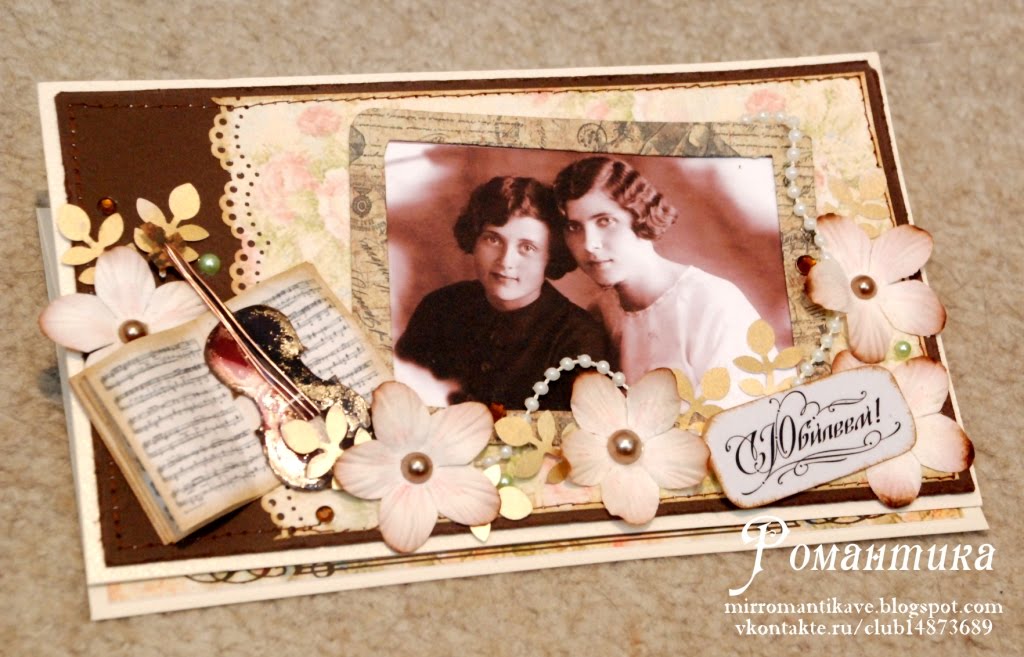 ПАМЯТКА ЕДИНОВРЕМЕННАЯ ДЕНЕЖНАЯ ВЫПЛАТАК ЮБИЛЕЙНЫМ ДАТАМ СО ДНЯ РОЖДЕНИЯ1. Категории гражданГраждане Российской Федерации, проживающие на территории Иркутской области, достигшие возраста:1) девяноста лет;2) девяноста пяти лет;3) ста и более лет.2. Размеры выплаты1) гражданам, достигшим возраста девяноста лет, - 10 972 рублей;2) гражданам, достигшим возраста девяноста пяти лет, - 
13 166,40 рублей;3) гражданам, достигшим возраста ста и более лет, - 16 458 рублей ежегодно.3. Куда обращатьсяС заявлением в учреждение социальной защиты населения по месту жительства (месту пребывания).4. Документы (сведения), необходимые для назначения единовременной денежной выплаты1) паспорт или иной документ, удостоверяющий личность гражданина, с отметкой о регистрации по месту жительства на территории Иркутской области;2) документы, удостоверяющие личность и подтверждающие полномочия представителя гражданина, - в случае обращения с заявлением представителя гражданина;3) решение суда об установлении факта постоянного или преимущественного проживания на территории Иркутской области - в случае отсутствия в паспорте гражданина отметки о регистрации по месту жительства на территории Иркутской области.5. Особые условияВ случае если гражданин получает иные меры социальной поддержки в соответствии с законодательством, предоставление ему выплаты осуществляется без подачи заявления и вышеперечисленных документов. Выплата предоставляется в течение 60 календарных дней со дня достижения гражданином возраста, установленного статьей 2 настоящего Закона. 6. Периодичность выплатыЕдиновременно путем зачисления денежных средств на банковский счет гражданина, открытый в кредитной организации, либо путем доставки организациями федеральной почтовой связи или иными организациями, осуществляющими доставку выплат.